Springfield School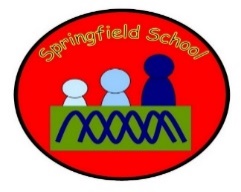 Take the objectives for the LO stickers from this section Progression of Learning Blackbirds Class Medium Term Planning for HistoryTopic: Wonder Women Lesson 1 Introducing Wonder Women (link Geography) Exposition – PPT- What do you know about women around the world? Group 1- Create posters of famous women that we know around the word.  Group 2 – Make a timeline of famous women.  Plenary - share pictures and discuss Lesson 2Florence Nightingale Exposition – PPT – Florence Nightingale  Group 1 – Explore the life of Florence Nightingale Group 2 – What was it like being a nurse then compared to now? Plenary - share pictures and discuss Lesson 3 Emmeline Pankhurst   Exposition – PPT- Emeline PankhurstGroup 1- Explore the life of Emmeline PankhurstGroup 2 – Make vote posters and role play voting. What power does voting give us today? Plenary – Share pictures and discuss  Lesson 4Amelia EarhartExposition –PPT Amelia Earhart Group 1- Explore the life of Amelia Earhart Group 2 – Create a model plane flown by Amelia Earhart. Plenary – share pictures and discuss Lesson 5Queen Elizabeth IIExposition PPT –Queen Elizabeth IIGroup 1- Explore the life of Queen Elizabeth IIGroup 2 – Discuss the Royal Family and create portraits of Queen Elizabeth II Plenary - share pictures and discuss Lesson 6Professor Sarah GilbertExposition PPT –Professor Sarah Gilbert Group 1- Explore the life of Professor Sarah Gilbert Group 2 – Discuss what happened during the Covid 19 Pandemic. Record what we all had to do. Plenary - share pictures and discuss Substantive Knowledge  (Content)Disciplinary Knowledge  (Skills) Knowledge and Understanding of events, people and changes in the pastChildren can: note key changes over a period of time and be able to give reasons for those changes; find out about the everyday lives of people in time studied compared with our life today; explain how people and events in the past have influenced life today; identify key features, aspects and events of the time studied; describe connections and contrasts between aspects of history, people, events and artefacts studied. identify similarities and differences between ways of life in different periods;know and recount episodes from stories and significant events in history;understand that there are reasons why people in the past acted as they did;describe significant individuals from the past.‘Link It’ ‘Learn It’‘Check It’ ‘Show It’‘Know It’Previous learning of pupils What do they already know about famous women?  Discuss what they know about famous women and why they are famous. Activities provided during lesson Resources Learn about the different Women. Explore why they are famous and what impact they have made on the world. When did these women live and how have they impacted upon life today? Independent activities linked to lesson Resources PPTs Books Art resources Interactive Whiteboards Costumes and dress Foods  How will the pupils share knowledge during or end of lessonExplore and discuss photographs of lessonsShare and compare diaries  Retrieve or generalization of learning after lesson Discussion around other famous women and how they have benefited from the learning of others. Show knowledge of learning about women and how they have impacted our own lives. 